Mill Hill Primary Academy 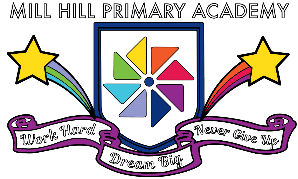 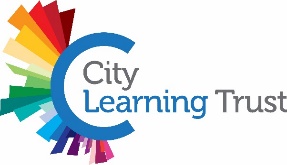 Long Term Plan – Year 22022 - 2023Reading: Grammarsuarus / Little Wandle Reading: Grammarsuarus / Little Wandle WritingWritingReading: Grammarsuarus / Little Wandle Reading: Grammarsuarus / Little Wandle Title / Text TypeWeeksReading: Grammarsuarus / Little Wandle Reading: Grammarsuarus / Little Wandle Non-Chronological report – Creepy Crawlies 2-4Reading: Grammarsuarus / Little Wandle Reading: Grammarsuarus / Little Wandle Information Report - Changes in mobile phones 5-7Reading: Grammarsuarus / Little Wandle Reading: Grammarsuarus / Little Wandle Instructions – How to prepare for a tiger's tea party8-11Reading: Grammarsuarus / Little Wandle Reading: Grammarsuarus / Little Wandle Recount – The Crayons Christmas12-14Title / Text typeWeeksTranscriptionSpell by segmenting spoken words into phonemes and representing these by graphemes, spelling many correctly and making phonically-plausible attempts at others.Spell by learning new ways of spelling phonemes for which one or more spellings are already known, and learn some words with each spelling, including a few common homophones.Spell by learning to spell common exception words.Add suffixes to spell longer words, including -ment, -ness, -ful, -less, -ly.Write from memory simple sentences dictated by the teacher that include words using the GPCs, common exception words and punctuation taught so far.HandwritingForm lower-case letters of the correct size relative to one another.Start using some of the diagonal and horizontal strokes needed to join letters and understand which letters, when adjacent to one another, are best left unjoined.Write capital letters and digits of the correct size, orientation and relationship to one another and to lower case letters.Use spacing between words that reflects the size of the letters.CompositionDevelop positive attitudes towards and stamina for writing by writing simple, coherent narratives about personal experiences and those of others (real or fictional).Develop positive attitudes towards and stamina for writing by writing about real events, recording these simply and clearly.Develop positive attitudes towards and stamina for writing by writing poetry. Develop positive attitudes towards and stamina for writing by writing for different purposes.Consider what they are going to write before beginning by planning or saying out loud what they are going to write about.Consider what they are going to write before beginning by writing down ideas and/or key words, including new vocabulary.Consider what they are going to write before beginning by encapsulating what they want to say, sentence by sentence.Make simple additions, revisions and corrections to their own writing by evaluating their writing with the teacher and other pupils.Make simple additions, revisions and corrections to their own writing by re-reading to check that their writing makes sense and that verbs to indicate time are used correctly and consistently, including verbs in the continuous form.Make simple additions, revisions and corrections to their own writing by proof-reading to check for errors in spelling, grammar and punctuation [for example, ends of sentences punctuated correctly].Read aloud what they have written with appropriate intonation to make the meaning clear.Vocabulary, grammar and punctuationlearning how to use both familiar and new punctuation correctly, demarcating most sentences in their writing with capital letters and full stops, and using question marks correctly when required.learning how to use commas for lists.Learn how to use sentences with different forms: statement, question, exclamation, commandLearn how to use expanded noun phrases to describe and specify [for example, the blue butterfly].Learn how to use the present and past tenses correctly and consistently including the progressive form.Learn how to use subordination (using when, if, that, or because) and co-ordination (using or, and, or but).the formation of nouns using suffixes such as -ness, -er and compounding [e.g. whiteboard, superman]the formation of adjectives using suffixes such as -ful, -less.
 the use of the suffixes -er, -est in adjectives and the use of the -ly in Standard English to turn adjectives into adverbs.TranscriptionSpell by segmenting spoken words into phonemes and representing these by graphemes, spelling many correctly and making phonically-plausible attempts at others.Spell by learning new ways of spelling phonemes for which one or more spellings are already known, and learn some words with each spelling, including a few common homophones.Spell by learning to spell common exception words.Add suffixes to spell longer words, including -ment, -ness, -ful, -less, -ly.Write from memory simple sentences dictated by the teacher that include words using the GPCs, common exception words and punctuation taught so far.HandwritingForm lower-case letters of the correct size relative to one another.Start using some of the diagonal and horizontal strokes needed to join letters and understand which letters, when adjacent to one another, are best left unjoined.Write capital letters and digits of the correct size, orientation and relationship to one another and to lower case letters.Use spacing between words that reflects the size of the letters.CompositionDevelop positive attitudes towards and stamina for writing by writing simple, coherent narratives about personal experiences and those of others (real or fictional).Develop positive attitudes towards and stamina for writing by writing about real events, recording these simply and clearly.Develop positive attitudes towards and stamina for writing by writing poetry. Develop positive attitudes towards and stamina for writing by writing for different purposes.Consider what they are going to write before beginning by planning or saying out loud what they are going to write about.Consider what they are going to write before beginning by writing down ideas and/or key words, including new vocabulary.Consider what they are going to write before beginning by encapsulating what they want to say, sentence by sentence.Make simple additions, revisions and corrections to their own writing by evaluating their writing with the teacher and other pupils.Make simple additions, revisions and corrections to their own writing by re-reading to check that their writing makes sense and that verbs to indicate time are used correctly and consistently, including verbs in the continuous form.Make simple additions, revisions and corrections to their own writing by proof-reading to check for errors in spelling, grammar and punctuation [for example, ends of sentences punctuated correctly].Read aloud what they have written with appropriate intonation to make the meaning clear.Vocabulary, grammar and punctuationlearning how to use both familiar and new punctuation correctly, demarcating most sentences in their writing with capital letters and full stops, and using question marks correctly when required.learning how to use commas for lists.Learn how to use sentences with different forms: statement, question, exclamation, commandLearn how to use expanded noun phrases to describe and specify [for example, the blue butterfly].Learn how to use the present and past tenses correctly and consistently including the progressive form.Learn how to use subordination (using when, if, that, or because) and co-ordination (using or, and, or but).the formation of nouns using suffixes such as -ness, -er and compounding [e.g. whiteboard, superman]the formation of adjectives using suffixes such as -ful, -less.
 the use of the suffixes -er, -est in adjectives and the use of the -ly in Standard English to turn adjectives into adverbs.Castles - NCR1-2TranscriptionSpell by segmenting spoken words into phonemes and representing these by graphemes, spelling many correctly and making phonically-plausible attempts at others.Spell by learning new ways of spelling phonemes for which one or more spellings are already known, and learn some words with each spelling, including a few common homophones.Spell by learning to spell common exception words.Add suffixes to spell longer words, including -ment, -ness, -ful, -less, -ly.Write from memory simple sentences dictated by the teacher that include words using the GPCs, common exception words and punctuation taught so far.HandwritingForm lower-case letters of the correct size relative to one another.Start using some of the diagonal and horizontal strokes needed to join letters and understand which letters, when adjacent to one another, are best left unjoined.Write capital letters and digits of the correct size, orientation and relationship to one another and to lower case letters.Use spacing between words that reflects the size of the letters.CompositionDevelop positive attitudes towards and stamina for writing by writing simple, coherent narratives about personal experiences and those of others (real or fictional).Develop positive attitudes towards and stamina for writing by writing about real events, recording these simply and clearly.Develop positive attitudes towards and stamina for writing by writing poetry. Develop positive attitudes towards and stamina for writing by writing for different purposes.Consider what they are going to write before beginning by planning or saying out loud what they are going to write about.Consider what they are going to write before beginning by writing down ideas and/or key words, including new vocabulary.Consider what they are going to write before beginning by encapsulating what they want to say, sentence by sentence.Make simple additions, revisions and corrections to their own writing by evaluating their writing with the teacher and other pupils.Make simple additions, revisions and corrections to their own writing by re-reading to check that their writing makes sense and that verbs to indicate time are used correctly and consistently, including verbs in the continuous form.Make simple additions, revisions and corrections to their own writing by proof-reading to check for errors in spelling, grammar and punctuation [for example, ends of sentences punctuated correctly].Read aloud what they have written with appropriate intonation to make the meaning clear.Vocabulary, grammar and punctuationlearning how to use both familiar and new punctuation correctly, demarcating most sentences in their writing with capital letters and full stops, and using question marks correctly when required.learning how to use commas for lists.Learn how to use sentences with different forms: statement, question, exclamation, commandLearn how to use expanded noun phrases to describe and specify [for example, the blue butterfly].Learn how to use the present and past tenses correctly and consistently including the progressive form.Learn how to use subordination (using when, if, that, or because) and co-ordination (using or, and, or but).the formation of nouns using suffixes such as -ness, -er and compounding [e.g. whiteboard, superman]the formation of adjectives using suffixes such as -ful, -less.
 the use of the suffixes -er, -est in adjectives and the use of the -ly in Standard English to turn adjectives into adverbs.TranscriptionSpell by segmenting spoken words into phonemes and representing these by graphemes, spelling many correctly and making phonically-plausible attempts at others.Spell by learning new ways of spelling phonemes for which one or more spellings are already known, and learn some words with each spelling, including a few common homophones.Spell by learning to spell common exception words.Add suffixes to spell longer words, including -ment, -ness, -ful, -less, -ly.Write from memory simple sentences dictated by the teacher that include words using the GPCs, common exception words and punctuation taught so far.HandwritingForm lower-case letters of the correct size relative to one another.Start using some of the diagonal and horizontal strokes needed to join letters and understand which letters, when adjacent to one another, are best left unjoined.Write capital letters and digits of the correct size, orientation and relationship to one another and to lower case letters.Use spacing between words that reflects the size of the letters.CompositionDevelop positive attitudes towards and stamina for writing by writing simple, coherent narratives about personal experiences and those of others (real or fictional).Develop positive attitudes towards and stamina for writing by writing about real events, recording these simply and clearly.Develop positive attitudes towards and stamina for writing by writing poetry. Develop positive attitudes towards and stamina for writing by writing for different purposes.Consider what they are going to write before beginning by planning or saying out loud what they are going to write about.Consider what they are going to write before beginning by writing down ideas and/or key words, including new vocabulary.Consider what they are going to write before beginning by encapsulating what they want to say, sentence by sentence.Make simple additions, revisions and corrections to their own writing by evaluating their writing with the teacher and other pupils.Make simple additions, revisions and corrections to their own writing by re-reading to check that their writing makes sense and that verbs to indicate time are used correctly and consistently, including verbs in the continuous form.Make simple additions, revisions and corrections to their own writing by proof-reading to check for errors in spelling, grammar and punctuation [for example, ends of sentences punctuated correctly].Read aloud what they have written with appropriate intonation to make the meaning clear.Vocabulary, grammar and punctuationlearning how to use both familiar and new punctuation correctly, demarcating most sentences in their writing with capital letters and full stops, and using question marks correctly when required.learning how to use commas for lists.Learn how to use sentences with different forms: statement, question, exclamation, commandLearn how to use expanded noun phrases to describe and specify [for example, the blue butterfly].Learn how to use the present and past tenses correctly and consistently including the progressive form.Learn how to use subordination (using when, if, that, or because) and co-ordination (using or, and, or but).the formation of nouns using suffixes such as -ness, -er and compounding [e.g. whiteboard, superman]the formation of adjectives using suffixes such as -ful, -less.
 the use of the suffixes -er, -est in adjectives and the use of the -ly in Standard English to turn adjectives into adverbs.Circus – repetitive story3-4TranscriptionSpell by segmenting spoken words into phonemes and representing these by graphemes, spelling many correctly and making phonically-plausible attempts at others.Spell by learning new ways of spelling phonemes for which one or more spellings are already known, and learn some words with each spelling, including a few common homophones.Spell by learning to spell common exception words.Add suffixes to spell longer words, including -ment, -ness, -ful, -less, -ly.Write from memory simple sentences dictated by the teacher that include words using the GPCs, common exception words and punctuation taught so far.HandwritingForm lower-case letters of the correct size relative to one another.Start using some of the diagonal and horizontal strokes needed to join letters and understand which letters, when adjacent to one another, are best left unjoined.Write capital letters and digits of the correct size, orientation and relationship to one another and to lower case letters.Use spacing between words that reflects the size of the letters.CompositionDevelop positive attitudes towards and stamina for writing by writing simple, coherent narratives about personal experiences and those of others (real or fictional).Develop positive attitudes towards and stamina for writing by writing about real events, recording these simply and clearly.Develop positive attitudes towards and stamina for writing by writing poetry. Develop positive attitudes towards and stamina for writing by writing for different purposes.Consider what they are going to write before beginning by planning or saying out loud what they are going to write about.Consider what they are going to write before beginning by writing down ideas and/or key words, including new vocabulary.Consider what they are going to write before beginning by encapsulating what they want to say, sentence by sentence.Make simple additions, revisions and corrections to their own writing by evaluating their writing with the teacher and other pupils.Make simple additions, revisions and corrections to their own writing by re-reading to check that their writing makes sense and that verbs to indicate time are used correctly and consistently, including verbs in the continuous form.Make simple additions, revisions and corrections to their own writing by proof-reading to check for errors in spelling, grammar and punctuation [for example, ends of sentences punctuated correctly].Read aloud what they have written with appropriate intonation to make the meaning clear.Vocabulary, grammar and punctuationlearning how to use both familiar and new punctuation correctly, demarcating most sentences in their writing with capital letters and full stops, and using question marks correctly when required.learning how to use commas for lists.Learn how to use sentences with different forms: statement, question, exclamation, commandLearn how to use expanded noun phrases to describe and specify [for example, the blue butterfly].Learn how to use the present and past tenses correctly and consistently including the progressive form.Learn how to use subordination (using when, if, that, or because) and co-ordination (using or, and, or but).the formation of nouns using suffixes such as -ness, -er and compounding [e.g. whiteboard, superman]the formation of adjectives using suffixes such as -ful, -less.
 the use of the suffixes -er, -est in adjectives and the use of the -ly in Standard English to turn adjectives into adverbs.TranscriptionSpell by segmenting spoken words into phonemes and representing these by graphemes, spelling many correctly and making phonically-plausible attempts at others.Spell by learning new ways of spelling phonemes for which one or more spellings are already known, and learn some words with each spelling, including a few common homophones.Spell by learning to spell common exception words.Add suffixes to spell longer words, including -ment, -ness, -ful, -less, -ly.Write from memory simple sentences dictated by the teacher that include words using the GPCs, common exception words and punctuation taught so far.HandwritingForm lower-case letters of the correct size relative to one another.Start using some of the diagonal and horizontal strokes needed to join letters and understand which letters, when adjacent to one another, are best left unjoined.Write capital letters and digits of the correct size, orientation and relationship to one another and to lower case letters.Use spacing between words that reflects the size of the letters.CompositionDevelop positive attitudes towards and stamina for writing by writing simple, coherent narratives about personal experiences and those of others (real or fictional).Develop positive attitudes towards and stamina for writing by writing about real events, recording these simply and clearly.Develop positive attitudes towards and stamina for writing by writing poetry. Develop positive attitudes towards and stamina for writing by writing for different purposes.Consider what they are going to write before beginning by planning or saying out loud what they are going to write about.Consider what they are going to write before beginning by writing down ideas and/or key words, including new vocabulary.Consider what they are going to write before beginning by encapsulating what they want to say, sentence by sentence.Make simple additions, revisions and corrections to their own writing by evaluating their writing with the teacher and other pupils.Make simple additions, revisions and corrections to their own writing by re-reading to check that their writing makes sense and that verbs to indicate time are used correctly and consistently, including verbs in the continuous form.Make simple additions, revisions and corrections to their own writing by proof-reading to check for errors in spelling, grammar and punctuation [for example, ends of sentences punctuated correctly].Read aloud what they have written with appropriate intonation to make the meaning clear.Vocabulary, grammar and punctuationlearning how to use both familiar and new punctuation correctly, demarcating most sentences in their writing with capital letters and full stops, and using question marks correctly when required.learning how to use commas for lists.Learn how to use sentences with different forms: statement, question, exclamation, commandLearn how to use expanded noun phrases to describe and specify [for example, the blue butterfly].Learn how to use the present and past tenses correctly and consistently including the progressive form.Learn how to use subordination (using when, if, that, or because) and co-ordination (using or, and, or but).the formation of nouns using suffixes such as -ness, -er and compounding [e.g. whiteboard, superman]the formation of adjectives using suffixes such as -ful, -less.
 the use of the suffixes -er, -est in adjectives and the use of the -ly in Standard English to turn adjectives into adverbs.Changes and toys5-6TranscriptionSpell by segmenting spoken words into phonemes and representing these by graphemes, spelling many correctly and making phonically-plausible attempts at others.Spell by learning new ways of spelling phonemes for which one or more spellings are already known, and learn some words with each spelling, including a few common homophones.Spell by learning to spell common exception words.Add suffixes to spell longer words, including -ment, -ness, -ful, -less, -ly.Write from memory simple sentences dictated by the teacher that include words using the GPCs, common exception words and punctuation taught so far.HandwritingForm lower-case letters of the correct size relative to one another.Start using some of the diagonal and horizontal strokes needed to join letters and understand which letters, when adjacent to one another, are best left unjoined.Write capital letters and digits of the correct size, orientation and relationship to one another and to lower case letters.Use spacing between words that reflects the size of the letters.CompositionDevelop positive attitudes towards and stamina for writing by writing simple, coherent narratives about personal experiences and those of others (real or fictional).Develop positive attitudes towards and stamina for writing by writing about real events, recording these simply and clearly.Develop positive attitudes towards and stamina for writing by writing poetry. Develop positive attitudes towards and stamina for writing by writing for different purposes.Consider what they are going to write before beginning by planning or saying out loud what they are going to write about.Consider what they are going to write before beginning by writing down ideas and/or key words, including new vocabulary.Consider what they are going to write before beginning by encapsulating what they want to say, sentence by sentence.Make simple additions, revisions and corrections to their own writing by evaluating their writing with the teacher and other pupils.Make simple additions, revisions and corrections to their own writing by re-reading to check that their writing makes sense and that verbs to indicate time are used correctly and consistently, including verbs in the continuous form.Make simple additions, revisions and corrections to their own writing by proof-reading to check for errors in spelling, grammar and punctuation [for example, ends of sentences punctuated correctly].Read aloud what they have written with appropriate intonation to make the meaning clear.Vocabulary, grammar and punctuationlearning how to use both familiar and new punctuation correctly, demarcating most sentences in their writing with capital letters and full stops, and using question marks correctly when required.learning how to use commas for lists.Learn how to use sentences with different forms: statement, question, exclamation, commandLearn how to use expanded noun phrases to describe and specify [for example, the blue butterfly].Learn how to use the present and past tenses correctly and consistently including the progressive form.Learn how to use subordination (using when, if, that, or because) and co-ordination (using or, and, or but).the formation of nouns using suffixes such as -ness, -er and compounding [e.g. whiteboard, superman]the formation of adjectives using suffixes such as -ful, -less.
 the use of the suffixes -er, -est in adjectives and the use of the -ly in Standard English to turn adjectives into adverbs.TranscriptionSpell by segmenting spoken words into phonemes and representing these by graphemes, spelling many correctly and making phonically-plausible attempts at others.Spell by learning new ways of spelling phonemes for which one or more spellings are already known, and learn some words with each spelling, including a few common homophones.Spell by learning to spell common exception words.Add suffixes to spell longer words, including -ment, -ness, -ful, -less, -ly.Write from memory simple sentences dictated by the teacher that include words using the GPCs, common exception words and punctuation taught so far.HandwritingForm lower-case letters of the correct size relative to one another.Start using some of the diagonal and horizontal strokes needed to join letters and understand which letters, when adjacent to one another, are best left unjoined.Write capital letters and digits of the correct size, orientation and relationship to one another and to lower case letters.Use spacing between words that reflects the size of the letters.CompositionDevelop positive attitudes towards and stamina for writing by writing simple, coherent narratives about personal experiences and those of others (real or fictional).Develop positive attitudes towards and stamina for writing by writing about real events, recording these simply and clearly.Develop positive attitudes towards and stamina for writing by writing poetry. Develop positive attitudes towards and stamina for writing by writing for different purposes.Consider what they are going to write before beginning by planning or saying out loud what they are going to write about.Consider what they are going to write before beginning by writing down ideas and/or key words, including new vocabulary.Consider what they are going to write before beginning by encapsulating what they want to say, sentence by sentence.Make simple additions, revisions and corrections to their own writing by evaluating their writing with the teacher and other pupils.Make simple additions, revisions and corrections to their own writing by re-reading to check that their writing makes sense and that verbs to indicate time are used correctly and consistently, including verbs in the continuous form.Make simple additions, revisions and corrections to their own writing by proof-reading to check for errors in spelling, grammar and punctuation [for example, ends of sentences punctuated correctly].Read aloud what they have written with appropriate intonation to make the meaning clear.Vocabulary, grammar and punctuationlearning how to use both familiar and new punctuation correctly, demarcating most sentences in their writing with capital letters and full stops, and using question marks correctly when required.learning how to use commas for lists.Learn how to use sentences with different forms: statement, question, exclamation, commandLearn how to use expanded noun phrases to describe and specify [for example, the blue butterfly].Learn how to use the present and past tenses correctly and consistently including the progressive form.Learn how to use subordination (using when, if, that, or because) and co-ordination (using or, and, or but).the formation of nouns using suffixes such as -ness, -er and compounding [e.g. whiteboard, superman]the formation of adjectives using suffixes such as -ful, -less.
 the use of the suffixes -er, -est in adjectives and the use of the -ly in Standard English to turn adjectives into adverbs.Seasons7-8TranscriptionSpell by segmenting spoken words into phonemes and representing these by graphemes, spelling many correctly and making phonically-plausible attempts at others.Spell by learning new ways of spelling phonemes for which one or more spellings are already known, and learn some words with each spelling, including a few common homophones.Spell by learning to spell common exception words.Add suffixes to spell longer words, including -ment, -ness, -ful, -less, -ly.Write from memory simple sentences dictated by the teacher that include words using the GPCs, common exception words and punctuation taught so far.HandwritingForm lower-case letters of the correct size relative to one another.Start using some of the diagonal and horizontal strokes needed to join letters and understand which letters, when adjacent to one another, are best left unjoined.Write capital letters and digits of the correct size, orientation and relationship to one another and to lower case letters.Use spacing between words that reflects the size of the letters.CompositionDevelop positive attitudes towards and stamina for writing by writing simple, coherent narratives about personal experiences and those of others (real or fictional).Develop positive attitudes towards and stamina for writing by writing about real events, recording these simply and clearly.Develop positive attitudes towards and stamina for writing by writing poetry. Develop positive attitudes towards and stamina for writing by writing for different purposes.Consider what they are going to write before beginning by planning or saying out loud what they are going to write about.Consider what they are going to write before beginning by writing down ideas and/or key words, including new vocabulary.Consider what they are going to write before beginning by encapsulating what they want to say, sentence by sentence.Make simple additions, revisions and corrections to their own writing by evaluating their writing with the teacher and other pupils.Make simple additions, revisions and corrections to their own writing by re-reading to check that their writing makes sense and that verbs to indicate time are used correctly and consistently, including verbs in the continuous form.Make simple additions, revisions and corrections to their own writing by proof-reading to check for errors in spelling, grammar and punctuation [for example, ends of sentences punctuated correctly].Read aloud what they have written with appropriate intonation to make the meaning clear.Vocabulary, grammar and punctuationlearning how to use both familiar and new punctuation correctly, demarcating most sentences in their writing with capital letters and full stops, and using question marks correctly when required.learning how to use commas for lists.Learn how to use sentences with different forms: statement, question, exclamation, commandLearn how to use expanded noun phrases to describe and specify [for example, the blue butterfly].Learn how to use the present and past tenses correctly and consistently including the progressive form.Learn how to use subordination (using when, if, that, or because) and co-ordination (using or, and, or but).the formation of nouns using suffixes such as -ness, -er and compounding [e.g. whiteboard, superman]the formation of adjectives using suffixes such as -ful, -less.
 the use of the suffixes -er, -est in adjectives and the use of the -ly in Standard English to turn adjectives into adverbs.TranscriptionSpell by segmenting spoken words into phonemes and representing these by graphemes, spelling many correctly and making phonically-plausible attempts at others.Spell by learning new ways of spelling phonemes for which one or more spellings are already known, and learn some words with each spelling, including a few common homophones.Spell by learning to spell common exception words.Add suffixes to spell longer words, including -ment, -ness, -ful, -less, -ly.Write from memory simple sentences dictated by the teacher that include words using the GPCs, common exception words and punctuation taught so far.HandwritingForm lower-case letters of the correct size relative to one another.Start using some of the diagonal and horizontal strokes needed to join letters and understand which letters, when adjacent to one another, are best left unjoined.Write capital letters and digits of the correct size, orientation and relationship to one another and to lower case letters.Use spacing between words that reflects the size of the letters.CompositionDevelop positive attitudes towards and stamina for writing by writing simple, coherent narratives about personal experiences and those of others (real or fictional).Develop positive attitudes towards and stamina for writing by writing about real events, recording these simply and clearly.Develop positive attitudes towards and stamina for writing by writing poetry. Develop positive attitudes towards and stamina for writing by writing for different purposes.Consider what they are going to write before beginning by planning or saying out loud what they are going to write about.Consider what they are going to write before beginning by writing down ideas and/or key words, including new vocabulary.Consider what they are going to write before beginning by encapsulating what they want to say, sentence by sentence.Make simple additions, revisions and corrections to their own writing by evaluating their writing with the teacher and other pupils.Make simple additions, revisions and corrections to their own writing by re-reading to check that their writing makes sense and that verbs to indicate time are used correctly and consistently, including verbs in the continuous form.Make simple additions, revisions and corrections to their own writing by proof-reading to check for errors in spelling, grammar and punctuation [for example, ends of sentences punctuated correctly].Read aloud what they have written with appropriate intonation to make the meaning clear.Vocabulary, grammar and punctuationlearning how to use both familiar and new punctuation correctly, demarcating most sentences in their writing with capital letters and full stops, and using question marks correctly when required.learning how to use commas for lists.Learn how to use sentences with different forms: statement, question, exclamation, commandLearn how to use expanded noun phrases to describe and specify [for example, the blue butterfly].Learn how to use the present and past tenses correctly and consistently including the progressive form.Learn how to use subordination (using when, if, that, or because) and co-ordination (using or, and, or but).the formation of nouns using suffixes such as -ness, -er and compounding [e.g. whiteboard, superman]the formation of adjectives using suffixes such as -ful, -less.
 the use of the suffixes -er, -est in adjectives and the use of the -ly in Standard English to turn adjectives into adverbs.Nursery Rhymes9-10TranscriptionSpell by segmenting spoken words into phonemes and representing these by graphemes, spelling many correctly and making phonically-plausible attempts at others.Spell by learning new ways of spelling phonemes for which one or more spellings are already known, and learn some words with each spelling, including a few common homophones.Spell by learning to spell common exception words.Add suffixes to spell longer words, including -ment, -ness, -ful, -less, -ly.Write from memory simple sentences dictated by the teacher that include words using the GPCs, common exception words and punctuation taught so far.HandwritingForm lower-case letters of the correct size relative to one another.Start using some of the diagonal and horizontal strokes needed to join letters and understand which letters, when adjacent to one another, are best left unjoined.Write capital letters and digits of the correct size, orientation and relationship to one another and to lower case letters.Use spacing between words that reflects the size of the letters.CompositionDevelop positive attitudes towards and stamina for writing by writing simple, coherent narratives about personal experiences and those of others (real or fictional).Develop positive attitudes towards and stamina for writing by writing about real events, recording these simply and clearly.Develop positive attitudes towards and stamina for writing by writing poetry. Develop positive attitudes towards and stamina for writing by writing for different purposes.Consider what they are going to write before beginning by planning or saying out loud what they are going to write about.Consider what they are going to write before beginning by writing down ideas and/or key words, including new vocabulary.Consider what they are going to write before beginning by encapsulating what they want to say, sentence by sentence.Make simple additions, revisions and corrections to their own writing by evaluating their writing with the teacher and other pupils.Make simple additions, revisions and corrections to their own writing by re-reading to check that their writing makes sense and that verbs to indicate time are used correctly and consistently, including verbs in the continuous form.Make simple additions, revisions and corrections to their own writing by proof-reading to check for errors in spelling, grammar and punctuation [for example, ends of sentences punctuated correctly].Read aloud what they have written with appropriate intonation to make the meaning clear.Vocabulary, grammar and punctuationlearning how to use both familiar and new punctuation correctly, demarcating most sentences in their writing with capital letters and full stops, and using question marks correctly when required.learning how to use commas for lists.Learn how to use sentences with different forms: statement, question, exclamation, commandLearn how to use expanded noun phrases to describe and specify [for example, the blue butterfly].Learn how to use the present and past tenses correctly and consistently including the progressive form.Learn how to use subordination (using when, if, that, or because) and co-ordination (using or, and, or but).the formation of nouns using suffixes such as -ness, -er and compounding [e.g. whiteboard, superman]the formation of adjectives using suffixes such as -ful, -less.
 the use of the suffixes -er, -est in adjectives and the use of the -ly in Standard English to turn adjectives into adverbs.TranscriptionSpell by segmenting spoken words into phonemes and representing these by graphemes, spelling many correctly and making phonically-plausible attempts at others.Spell by learning new ways of spelling phonemes for which one or more spellings are already known, and learn some words with each spelling, including a few common homophones.Spell by learning to spell common exception words.Add suffixes to spell longer words, including -ment, -ness, -ful, -less, -ly.Write from memory simple sentences dictated by the teacher that include words using the GPCs, common exception words and punctuation taught so far.HandwritingForm lower-case letters of the correct size relative to one another.Start using some of the diagonal and horizontal strokes needed to join letters and understand which letters, when adjacent to one another, are best left unjoined.Write capital letters and digits of the correct size, orientation and relationship to one another and to lower case letters.Use spacing between words that reflects the size of the letters.CompositionDevelop positive attitudes towards and stamina for writing by writing simple, coherent narratives about personal experiences and those of others (real or fictional).Develop positive attitudes towards and stamina for writing by writing about real events, recording these simply and clearly.Develop positive attitudes towards and stamina for writing by writing poetry. Develop positive attitudes towards and stamina for writing by writing for different purposes.Consider what they are going to write before beginning by planning or saying out loud what they are going to write about.Consider what they are going to write before beginning by writing down ideas and/or key words, including new vocabulary.Consider what they are going to write before beginning by encapsulating what they want to say, sentence by sentence.Make simple additions, revisions and corrections to their own writing by evaluating their writing with the teacher and other pupils.Make simple additions, revisions and corrections to their own writing by re-reading to check that their writing makes sense and that verbs to indicate time are used correctly and consistently, including verbs in the continuous form.Make simple additions, revisions and corrections to their own writing by proof-reading to check for errors in spelling, grammar and punctuation [for example, ends of sentences punctuated correctly].Read aloud what they have written with appropriate intonation to make the meaning clear.Vocabulary, grammar and punctuationlearning how to use both familiar and new punctuation correctly, demarcating most sentences in their writing with capital letters and full stops, and using question marks correctly when required.learning how to use commas for lists.Learn how to use sentences with different forms: statement, question, exclamation, commandLearn how to use expanded noun phrases to describe and specify [for example, the blue butterfly].Learn how to use the present and past tenses correctly and consistently including the progressive form.Learn how to use subordination (using when, if, that, or because) and co-ordination (using or, and, or but).the formation of nouns using suffixes such as -ness, -er and compounding [e.g. whiteboard, superman]the formation of adjectives using suffixes such as -ful, -less.
 the use of the suffixes -er, -est in adjectives and the use of the -ly in Standard English to turn adjectives into adverbs.Life Cycles 11-12TranscriptionSpell by segmenting spoken words into phonemes and representing these by graphemes, spelling many correctly and making phonically-plausible attempts at others.Spell by learning new ways of spelling phonemes for which one or more spellings are already known, and learn some words with each spelling, including a few common homophones.Spell by learning to spell common exception words.Add suffixes to spell longer words, including -ment, -ness, -ful, -less, -ly.Write from memory simple sentences dictated by the teacher that include words using the GPCs, common exception words and punctuation taught so far.HandwritingForm lower-case letters of the correct size relative to one another.Start using some of the diagonal and horizontal strokes needed to join letters and understand which letters, when adjacent to one another, are best left unjoined.Write capital letters and digits of the correct size, orientation and relationship to one another and to lower case letters.Use spacing between words that reflects the size of the letters.CompositionDevelop positive attitudes towards and stamina for writing by writing simple, coherent narratives about personal experiences and those of others (real or fictional).Develop positive attitudes towards and stamina for writing by writing about real events, recording these simply and clearly.Develop positive attitudes towards and stamina for writing by writing poetry. Develop positive attitudes towards and stamina for writing by writing for different purposes.Consider what they are going to write before beginning by planning or saying out loud what they are going to write about.Consider what they are going to write before beginning by writing down ideas and/or key words, including new vocabulary.Consider what they are going to write before beginning by encapsulating what they want to say, sentence by sentence.Make simple additions, revisions and corrections to their own writing by evaluating their writing with the teacher and other pupils.Make simple additions, revisions and corrections to their own writing by re-reading to check that their writing makes sense and that verbs to indicate time are used correctly and consistently, including verbs in the continuous form.Make simple additions, revisions and corrections to their own writing by proof-reading to check for errors in spelling, grammar and punctuation [for example, ends of sentences punctuated correctly].Read aloud what they have written with appropriate intonation to make the meaning clear.Vocabulary, grammar and punctuationlearning how to use both familiar and new punctuation correctly, demarcating most sentences in their writing with capital letters and full stops, and using question marks correctly when required.learning how to use commas for lists.Learn how to use sentences with different forms: statement, question, exclamation, commandLearn how to use expanded noun phrases to describe and specify [for example, the blue butterfly].Learn how to use the present and past tenses correctly and consistently including the progressive form.Learn how to use subordination (using when, if, that, or because) and co-ordination (using or, and, or but).the formation of nouns using suffixes such as -ness, -er and compounding [e.g. whiteboard, superman]the formation of adjectives using suffixes such as -ful, -less.
 the use of the suffixes -er, -est in adjectives and the use of the -ly in Standard English to turn adjectives into adverbs.TranscriptionSpell by segmenting spoken words into phonemes and representing these by graphemes, spelling many correctly and making phonically-plausible attempts at others.Spell by learning new ways of spelling phonemes for which one or more spellings are already known, and learn some words with each spelling, including a few common homophones.Spell by learning to spell common exception words.Add suffixes to spell longer words, including -ment, -ness, -ful, -less, -ly.Write from memory simple sentences dictated by the teacher that include words using the GPCs, common exception words and punctuation taught so far.HandwritingForm lower-case letters of the correct size relative to one another.Start using some of the diagonal and horizontal strokes needed to join letters and understand which letters, when adjacent to one another, are best left unjoined.Write capital letters and digits of the correct size, orientation and relationship to one another and to lower case letters.Use spacing between words that reflects the size of the letters.CompositionDevelop positive attitudes towards and stamina for writing by writing simple, coherent narratives about personal experiences and those of others (real or fictional).Develop positive attitudes towards and stamina for writing by writing about real events, recording these simply and clearly.Develop positive attitudes towards and stamina for writing by writing poetry. Develop positive attitudes towards and stamina for writing by writing for different purposes.Consider what they are going to write before beginning by planning or saying out loud what they are going to write about.Consider what they are going to write before beginning by writing down ideas and/or key words, including new vocabulary.Consider what they are going to write before beginning by encapsulating what they want to say, sentence by sentence.Make simple additions, revisions and corrections to their own writing by evaluating their writing with the teacher and other pupils.Make simple additions, revisions and corrections to their own writing by re-reading to check that their writing makes sense and that verbs to indicate time are used correctly and consistently, including verbs in the continuous form.Make simple additions, revisions and corrections to their own writing by proof-reading to check for errors in spelling, grammar and punctuation [for example, ends of sentences punctuated correctly].Read aloud what they have written with appropriate intonation to make the meaning clear.Vocabulary, grammar and punctuationlearning how to use both familiar and new punctuation correctly, demarcating most sentences in their writing with capital letters and full stops, and using question marks correctly when required.learning how to use commas for lists.Learn how to use sentences with different forms: statement, question, exclamation, commandLearn how to use expanded noun phrases to describe and specify [for example, the blue butterfly].Learn how to use the present and past tenses correctly and consistently including the progressive form.Learn how to use subordination (using when, if, that, or because) and co-ordination (using or, and, or but).the formation of nouns using suffixes such as -ness, -er and compounding [e.g. whiteboard, superman]the formation of adjectives using suffixes such as -ful, -less.
 the use of the suffixes -er, -est in adjectives and the use of the -ly in Standard English to turn adjectives into adverbs.Christmas Story13-14TranscriptionSpell by segmenting spoken words into phonemes and representing these by graphemes, spelling many correctly and making phonically-plausible attempts at others.Spell by learning new ways of spelling phonemes for which one or more spellings are already known, and learn some words with each spelling, including a few common homophones.Spell by learning to spell common exception words.Add suffixes to spell longer words, including -ment, -ness, -ful, -less, -ly.Write from memory simple sentences dictated by the teacher that include words using the GPCs, common exception words and punctuation taught so far.HandwritingForm lower-case letters of the correct size relative to one another.Start using some of the diagonal and horizontal strokes needed to join letters and understand which letters, when adjacent to one another, are best left unjoined.Write capital letters and digits of the correct size, orientation and relationship to one another and to lower case letters.Use spacing between words that reflects the size of the letters.CompositionDevelop positive attitudes towards and stamina for writing by writing simple, coherent narratives about personal experiences and those of others (real or fictional).Develop positive attitudes towards and stamina for writing by writing about real events, recording these simply and clearly.Develop positive attitudes towards and stamina for writing by writing poetry. Develop positive attitudes towards and stamina for writing by writing for different purposes.Consider what they are going to write before beginning by planning or saying out loud what they are going to write about.Consider what they are going to write before beginning by writing down ideas and/or key words, including new vocabulary.Consider what they are going to write before beginning by encapsulating what they want to say, sentence by sentence.Make simple additions, revisions and corrections to their own writing by evaluating their writing with the teacher and other pupils.Make simple additions, revisions and corrections to their own writing by re-reading to check that their writing makes sense and that verbs to indicate time are used correctly and consistently, including verbs in the continuous form.Make simple additions, revisions and corrections to their own writing by proof-reading to check for errors in spelling, grammar and punctuation [for example, ends of sentences punctuated correctly].Read aloud what they have written with appropriate intonation to make the meaning clear.Vocabulary, grammar and punctuationlearning how to use both familiar and new punctuation correctly, demarcating most sentences in their writing with capital letters and full stops, and using question marks correctly when required.learning how to use commas for lists.Learn how to use sentences with different forms: statement, question, exclamation, commandLearn how to use expanded noun phrases to describe and specify [for example, the blue butterfly].Learn how to use the present and past tenses correctly and consistently including the progressive form.Learn how to use subordination (using when, if, that, or because) and co-ordination (using or, and, or but).the formation of nouns using suffixes such as -ness, -er and compounding [e.g. whiteboard, superman]the formation of adjectives using suffixes such as -ful, -less.
 the use of the suffixes -er, -est in adjectives and the use of the -ly in Standard English to turn adjectives into adverbs.TranscriptionSpell by segmenting spoken words into phonemes and representing these by graphemes, spelling many correctly and making phonically-plausible attempts at others.Spell by learning new ways of spelling phonemes for which one or more spellings are already known, and learn some words with each spelling, including a few common homophones.Spell by learning to spell common exception words.Add suffixes to spell longer words, including -ment, -ness, -ful, -less, -ly.Write from memory simple sentences dictated by the teacher that include words using the GPCs, common exception words and punctuation taught so far.HandwritingForm lower-case letters of the correct size relative to one another.Start using some of the diagonal and horizontal strokes needed to join letters and understand which letters, when adjacent to one another, are best left unjoined.Write capital letters and digits of the correct size, orientation and relationship to one another and to lower case letters.Use spacing between words that reflects the size of the letters.CompositionDevelop positive attitudes towards and stamina for writing by writing simple, coherent narratives about personal experiences and those of others (real or fictional).Develop positive attitudes towards and stamina for writing by writing about real events, recording these simply and clearly.Develop positive attitudes towards and stamina for writing by writing poetry. Develop positive attitudes towards and stamina for writing by writing for different purposes.Consider what they are going to write before beginning by planning or saying out loud what they are going to write about.Consider what they are going to write before beginning by writing down ideas and/or key words, including new vocabulary.Consider what they are going to write before beginning by encapsulating what they want to say, sentence by sentence.Make simple additions, revisions and corrections to their own writing by evaluating their writing with the teacher and other pupils.Make simple additions, revisions and corrections to their own writing by re-reading to check that their writing makes sense and that verbs to indicate time are used correctly and consistently, including verbs in the continuous form.Make simple additions, revisions and corrections to their own writing by proof-reading to check for errors in spelling, grammar and punctuation [for example, ends of sentences punctuated correctly].Read aloud what they have written with appropriate intonation to make the meaning clear.Vocabulary, grammar and punctuationlearning how to use both familiar and new punctuation correctly, demarcating most sentences in their writing with capital letters and full stops, and using question marks correctly when required.learning how to use commas for lists.Learn how to use sentences with different forms: statement, question, exclamation, commandLearn how to use expanded noun phrases to describe and specify [for example, the blue butterfly].Learn how to use the present and past tenses correctly and consistently including the progressive form.Learn how to use subordination (using when, if, that, or because) and co-ordination (using or, and, or but).the formation of nouns using suffixes such as -ness, -er and compounding [e.g. whiteboard, superman]the formation of adjectives using suffixes such as -ful, -less.
 the use of the suffixes -er, -est in adjectives and the use of the -ly in Standard English to turn adjectives into adverbs.Word readingcontinue to apply phonic knowledge and skills as the route to decode words until automatic decoding has become embedded and reading is fluentread accurately by blending the sounds in words that contain the graphemes taught so far, especially recognising alternative sounds for graphemesread accurately words of two or more syllables that contain the same graphemes as aboveread words containing common suffixesread further common exception words, noting unusual correspondences between spelling and sound and where these occur in the wordread most words quickly and accurately, without overt sounding and blending, when they have been frequently encounteredread aloud books closely matched to their improving phonic knowledge, sounding out unfamiliar words accurately, automatically and without undue hesitationreread these books to build up their fluency and confidence in word readingComprehensionlistening to, discussing and expressing views about a wide range of contemporary and classic poetry, stories and non-fiction at a level beyond that at which they can read independentlydiscussing the sequence of events in books and how items of information are relatedbecoming increasingly familiar with and retelling a wider range of stories, fairy stories and traditional talesbeing introduced to non-fiction books that are structured in different waysrecognising simple recurring literary language in stories and poetrydiscussing and clarifying the meanings of words, linking new meanings to known vocabularydiscussing their favourite words and phrasesdrawing on what they already know or on background information and vocabulary provided by the teacherchecking that the text makes sense to them as they read, and correcting inaccurate readingmaking inferences on the basis of what is being said and doneanswering and asking questionspredicting what might happen on the basis of what has been read so farparticipate in discussion about books, poems and other works that are read to them and those that they can read for themselves, taking turns and listening to what others sayexplain and discuss their understanding of books, poems and other material, both those that they listen to and those that they read for themselves. Continue to build a repertoire of poems learnt by heart, appreciating these and reciting some, with appropriate intonation to make the meaning clear Word readingcontinue to apply phonic knowledge and skills as the route to decode words until automatic decoding has become embedded and reading is fluentread accurately by blending the sounds in words that contain the graphemes taught so far, especially recognising alternative sounds for graphemesread accurately words of two or more syllables that contain the same graphemes as aboveread words containing common suffixesread further common exception words, noting unusual correspondences between spelling and sound and where these occur in the wordread most words quickly and accurately, without overt sounding and blending, when they have been frequently encounteredread aloud books closely matched to their improving phonic knowledge, sounding out unfamiliar words accurately, automatically and without undue hesitationreread these books to build up their fluency and confidence in word readingComprehensionlistening to, discussing and expressing views about a wide range of contemporary and classic poetry, stories and non-fiction at a level beyond that at which they can read independentlydiscussing the sequence of events in books and how items of information are relatedbecoming increasingly familiar with and retelling a wider range of stories, fairy stories and traditional talesbeing introduced to non-fiction books that are structured in different waysrecognising simple recurring literary language in stories and poetrydiscussing and clarifying the meanings of words, linking new meanings to known vocabularydiscussing their favourite words and phrasesdrawing on what they already know or on background information and vocabulary provided by the teacherchecking that the text makes sense to them as they read, and correcting inaccurate readingmaking inferences on the basis of what is being said and doneanswering and asking questionspredicting what might happen on the basis of what has been read so farparticipate in discussion about books, poems and other works that are read to them and those that they can read for themselves, taking turns and listening to what others sayexplain and discuss their understanding of books, poems and other material, both those that they listen to and those that they read for themselves. Continue to build a repertoire of poems learnt by heart, appreciating these and reciting some, with appropriate intonation to make the meaning clear TranscriptionSpell by segmenting spoken words into phonemes and representing these by graphemes, spelling many correctly and making phonically-plausible attempts at others.Spell by learning new ways of spelling phonemes for which one or more spellings are already known, and learn some words with each spelling, including a few common homophones.Spell by learning to spell common exception words.Add suffixes to spell longer words, including -ment, -ness, -ful, -less, -ly.Write from memory simple sentences dictated by the teacher that include words using the GPCs, common exception words and punctuation taught so far.HandwritingForm lower-case letters of the correct size relative to one another.Start using some of the diagonal and horizontal strokes needed to join letters and understand which letters, when adjacent to one another, are best left unjoined.Write capital letters and digits of the correct size, orientation and relationship to one another and to lower case letters.Use spacing between words that reflects the size of the letters.CompositionDevelop positive attitudes towards and stamina for writing by writing simple, coherent narratives about personal experiences and those of others (real or fictional).Develop positive attitudes towards and stamina for writing by writing about real events, recording these simply and clearly.Develop positive attitudes towards and stamina for writing by writing poetry. Develop positive attitudes towards and stamina for writing by writing for different purposes.Consider what they are going to write before beginning by planning or saying out loud what they are going to write about.Consider what they are going to write before beginning by writing down ideas and/or key words, including new vocabulary.Consider what they are going to write before beginning by encapsulating what they want to say, sentence by sentence.Make simple additions, revisions and corrections to their own writing by evaluating their writing with the teacher and other pupils.Make simple additions, revisions and corrections to their own writing by re-reading to check that their writing makes sense and that verbs to indicate time are used correctly and consistently, including verbs in the continuous form.Make simple additions, revisions and corrections to their own writing by proof-reading to check for errors in spelling, grammar and punctuation [for example, ends of sentences punctuated correctly].Read aloud what they have written with appropriate intonation to make the meaning clear.Vocabulary, grammar and punctuationlearning how to use both familiar and new punctuation correctly, demarcating most sentences in their writing with capital letters and full stops, and using question marks correctly when required.learning how to use commas for lists.Learn how to use sentences with different forms: statement, question, exclamation, commandLearn how to use expanded noun phrases to describe and specify [for example, the blue butterfly].Learn how to use the present and past tenses correctly and consistently including the progressive form.Learn how to use subordination (using when, if, that, or because) and co-ordination (using or, and, or but).the formation of nouns using suffixes such as -ness, -er and compounding [e.g. whiteboard, superman]the formation of adjectives using suffixes such as -ful, -less.
 the use of the suffixes -er, -est in adjectives and the use of the -ly in Standard English to turn adjectives into adverbs.TranscriptionSpell by segmenting spoken words into phonemes and representing these by graphemes, spelling many correctly and making phonically-plausible attempts at others.Spell by learning new ways of spelling phonemes for which one or more spellings are already known, and learn some words with each spelling, including a few common homophones.Spell by learning to spell common exception words.Add suffixes to spell longer words, including -ment, -ness, -ful, -less, -ly.Write from memory simple sentences dictated by the teacher that include words using the GPCs, common exception words and punctuation taught so far.HandwritingForm lower-case letters of the correct size relative to one another.Start using some of the diagonal and horizontal strokes needed to join letters and understand which letters, when adjacent to one another, are best left unjoined.Write capital letters and digits of the correct size, orientation and relationship to one another and to lower case letters.Use spacing between words that reflects the size of the letters.CompositionDevelop positive attitudes towards and stamina for writing by writing simple, coherent narratives about personal experiences and those of others (real or fictional).Develop positive attitudes towards and stamina for writing by writing about real events, recording these simply and clearly.Develop positive attitudes towards and stamina for writing by writing poetry. Develop positive attitudes towards and stamina for writing by writing for different purposes.Consider what they are going to write before beginning by planning or saying out loud what they are going to write about.Consider what they are going to write before beginning by writing down ideas and/or key words, including new vocabulary.Consider what they are going to write before beginning by encapsulating what they want to say, sentence by sentence.Make simple additions, revisions and corrections to their own writing by evaluating their writing with the teacher and other pupils.Make simple additions, revisions and corrections to their own writing by re-reading to check that their writing makes sense and that verbs to indicate time are used correctly and consistently, including verbs in the continuous form.Make simple additions, revisions and corrections to their own writing by proof-reading to check for errors in spelling, grammar and punctuation [for example, ends of sentences punctuated correctly].Read aloud what they have written with appropriate intonation to make the meaning clear.Vocabulary, grammar and punctuationlearning how to use both familiar and new punctuation correctly, demarcating most sentences in their writing with capital letters and full stops, and using question marks correctly when required.learning how to use commas for lists.Learn how to use sentences with different forms: statement, question, exclamation, commandLearn how to use expanded noun phrases to describe and specify [for example, the blue butterfly].Learn how to use the present and past tenses correctly and consistently including the progressive form.Learn how to use subordination (using when, if, that, or because) and co-ordination (using or, and, or but).the formation of nouns using suffixes such as -ness, -er and compounding [e.g. whiteboard, superman]the formation of adjectives using suffixes such as -ful, -less.
 the use of the suffixes -er, -est in adjectives and the use of the -ly in Standard English to turn adjectives into adverbs.MathsMathsScience Science Place Value: W1 – W4 (Number)Place Value: W1 – W4 (Number)Science Science Place Value: W1 – W4 (Number)Place Value: W1 – W4 (Number)Living things and their habitats W2-W3Living things and their habitats W2-W3Place Value: W1 – W4 (Number)Place Value: W1 – W4 (Number)explore and compare the differences between things that are living, dead, and things that have never been alive -Sort objects and living things into 2 groups using a basic Venn diagram or simple table. C identify that most living things live in habitats to which they are suited and describe how different habitats provide for the basic needs of different kinds of animals and plants, and how they depend on each otherPresent what they have learnt, verbally or using pictures. Ridentify and name a variety of plants and animals in their habitats, including microhabitats -Make observations linked to answering a question PS-Record data in simple, prepared tables and tally charts PSdescribe how animals obtain their food from plants and other animals, using the idea of a simple food chain, and identifyand name different sources of food.explore and compare the differences between things that are living, dead, and things that have never been alive -Sort objects and living things into 2 groups using a basic Venn diagram or simple table. C identify that most living things live in habitats to which they are suited and describe how different habitats provide for the basic needs of different kinds of animals and plants, and how they depend on each otherPresent what they have learnt, verbally or using pictures. Ridentify and name a variety of plants and animals in their habitats, including microhabitats -Make observations linked to answering a question PS-Record data in simple, prepared tables and tally charts PSdescribe how animals obtain their food from plants and other animals, using the idea of a simple food chain, and identifyand name different sources of food.Place Value: W1 – W4 (Number)Place Value: W1 – W4 (Number)Seasonal Changes – Investigating weather conditions W7Seasonal Changes – Investigating weather conditions W7Place Value: W1 – W4 (Number)Place Value: W1 – W4 (Number)observe changes across the 4 seasonsobserve and describe weather associated with the seasons and how day length variesobserve changes across the 4 seasonsobserve and describe weather associated with the seasons and how day length variesPlace Value: W1 – W4 (Number)Place Value: W1 – W4 (Number)Animals including Humans W11-W12Animals including Humans W11-W12Place Value: W1 – W4 (Number)Place Value: W1 – W4 (Number)describe the importance for humans of exercise, eating the right amounts of different types of food, and hygiene (Linked to Florence Nightingale) -Present what they learnt verbally, using pictures or block diagrams. R-Make observations linked to answering the question PSnotice that animals, including humans, have offspring which grow into adultsAsk a question that is looking for a pattern based on observations. PSfind out about and describe the basic needs of animals, including humans, for survival (water, food and air)Present what they have learnt verbally or using pictures Rdescribe the importance for humans of exercise, eating the right amounts of different types of food, and hygiene (Linked to Florence Nightingale) -Present what they learnt verbally, using pictures or block diagrams. R-Make observations linked to answering the question PSnotice that animals, including humans, have offspring which grow into adultsAsk a question that is looking for a pattern based on observations. PSfind out about and describe the basic needs of animals, including humans, for survival (water, food and air)Present what they have learnt verbally or using pictures RPlace Value: Counting Count in steps of 2, 3, and 5 from 0, and in 10s from any number, forward and backward.Place Value: Read and RepresentRead and write numbers to at least 100 in numerals and in words.Identify, represent and estimate numbers using different representations, including the number line.Place Value: Use PV and compareRecognise the place value of each digit in a two-digit number (10s, 1s).Compare and order numbers from 0 up to 100; use <, > and = signs.Use place value and number facts to solve problems.Place Value: Counting Count in steps of 2, 3, and 5 from 0, and in 10s from any number, forward and backward.Place Value: Read and RepresentRead and write numbers to at least 100 in numerals and in words.Identify, represent and estimate numbers using different representations, including the number line.Place Value: Use PV and compareRecognise the place value of each digit in a two-digit number (10s, 1s).Compare and order numbers from 0 up to 100; use <, > and = signs.Use place value and number facts to solve problems.describe the importance for humans of exercise, eating the right amounts of different types of food, and hygiene (Linked to Florence Nightingale) -Present what they learnt verbally, using pictures or block diagrams. R-Make observations linked to answering the question PSnotice that animals, including humans, have offspring which grow into adultsAsk a question that is looking for a pattern based on observations. PSfind out about and describe the basic needs of animals, including humans, for survival (water, food and air)Present what they have learnt verbally or using pictures Rdescribe the importance for humans of exercise, eating the right amounts of different types of food, and hygiene (Linked to Florence Nightingale) -Present what they learnt verbally, using pictures or block diagrams. R-Make observations linked to answering the question PSnotice that animals, including humans, have offspring which grow into adultsAsk a question that is looking for a pattern based on observations. PSfind out about and describe the basic needs of animals, including humans, for survival (water, food and air)Present what they have learnt verbally or using pictures RAddition and Subtraction W5-W9 (Number)Addition and Subtraction W5-W9 (Number)describe the importance for humans of exercise, eating the right amounts of different types of food, and hygiene (Linked to Florence Nightingale) -Present what they learnt verbally, using pictures or block diagrams. R-Make observations linked to answering the question PSnotice that animals, including humans, have offspring which grow into adultsAsk a question that is looking for a pattern based on observations. PSfind out about and describe the basic needs of animals, including humans, for survival (water, food and air)Present what they have learnt verbally or using pictures Rdescribe the importance for humans of exercise, eating the right amounts of different types of food, and hygiene (Linked to Florence Nightingale) -Present what they learnt verbally, using pictures or block diagrams. R-Make observations linked to answering the question PSnotice that animals, including humans, have offspring which grow into adultsAsk a question that is looking for a pattern based on observations. PSfind out about and describe the basic needs of animals, including humans, for survival (water, food and air)Present what they have learnt verbally or using pictures RAddition & Subtraction: Recall, Represent, Use Recall and use addition and facts to 20 fluently, and derive and use related facts up to 100Show that addition of two numbers can be done in any order (commutative) and subtraction of one number from another cannot Recognise and use the inverse relationship between addition and subtraction and use this to check calculations and solve. Add and subtract numbers using concrete objects, pictorial representations, and mentally, including:a two-digit number and 1s,a two-digit number and 10s,2 two-digit numbers,adding 3 one-digit numbers.Solve problems with addition and subtraction:Using concrete objects and pictorial representations, including those involving numbers, quantities and measures.Applying their increasing knowledge of mental and written methods.Addition & Subtraction: Recall, Represent, Use Recall and use addition and facts to 20 fluently, and derive and use related facts up to 100Show that addition of two numbers can be done in any order (commutative) and subtraction of one number from another cannot Recognise and use the inverse relationship between addition and subtraction and use this to check calculations and solve. Add and subtract numbers using concrete objects, pictorial representations, and mentally, including:a two-digit number and 1s,a two-digit number and 10s,2 two-digit numbers,adding 3 one-digit numbers.Solve problems with addition and subtraction:Using concrete objects and pictorial representations, including those involving numbers, quantities and measures.Applying their increasing knowledge of mental and written methods.Working scientifically skills Enquiry type:Classifying - CResearching- RComparative/Fair test-CFTObserving over time-OT Pattern seeking-PSWorking scientifically skills Enquiry type:Classifying - CResearching- RComparative/Fair test-CFTObserving over time-OT Pattern seeking-PSShape W10-W12 (Geometry)Shape W10-W12 (Geometry)Working scientifically skills Enquiry type:Classifying - CResearching- RComparative/Fair test-CFTObserving over time-OT Pattern seeking-PSWorking scientifically skills Enquiry type:Classifying - CResearching- RComparative/Fair test-CFTObserving over time-OT Pattern seeking-PSGeometry: 2-D ShapesIdentify and describe the properties of 2-D shapes, including the number of sides, and line symmetry in a vertical line.Identify 2-D shapes on the surface of 3-D shapes, [for example, a circle on a cylinder and a triangle on a pyramid].Compare and sort common 2-D and 3-D shapes and everyday objects.Geometry: 3-D ShapesRecognise and name common 3-D shapes (for example, cuboids including cubes, pyramids and spheres)Compare and sort common 3-D shapes and everyday objectsGeometry: 2-D ShapesIdentify and describe the properties of 2-D shapes, including the number of sides, and line symmetry in a vertical line.Identify 2-D shapes on the surface of 3-D shapes, [for example, a circle on a cylinder and a triangle on a pyramid].Compare and sort common 2-D and 3-D shapes and everyday objects.Geometry: 3-D ShapesRecognise and name common 3-D shapes (for example, cuboids including cubes, pyramids and spheres)Compare and sort common 3-D shapes and everyday objectsWorking scientifically skills Enquiry type:Classifying - CResearching- RComparative/Fair test-CFTObserving over time-OT Pattern seeking-PSWorking scientifically skills Enquiry type:Classifying - CResearching- RComparative/Fair test-CFTObserving over time-OT Pattern seeking-PSHistoryHow has technology changed over the last 50 years (W4-W6)Local History – Proud to be a Potter (W8-W10)Know about a famous person from outside the UK and explain why they are famous.Know about an event or events that happened long ago, even before their grandparents were bornKnow what we use today instead of a number of older given artefacts (Potteries/technology)Know how the local area is different to the way it used to be a long time ago (Potteries) use aerial photographs and plan perspectives to recognise landmarksHistoryHow has technology changed over the last 50 years (W4-W6)Local History – Proud to be a Potter (W8-W10)Know about a famous person from outside the UK and explain why they are famous.Know about an event or events that happened long ago, even before their grandparents were bornKnow what we use today instead of a number of older given artefacts (Potteries/technology)Know how the local area is different to the way it used to be a long time ago (Potteries) use aerial photographs and plan perspectives to recognise landmarksGeographyN/AGeographyN/AArt & DesignArt and Design Skills (W13-W14)To use a range of materials creatively to design and make productsTo use drawing, painting and sculpture to develop and share their ideas, experiences and imaginationTo develop a wide range of art and design techniques in using colour, pattern, texture, line, shape, form and spaceTo learn about the work of a range of artists, craft makers and designers, describing the differences and similarities between different practices and disciplines, and making links to their own work.Art & DesignArt and Design Skills (W13-W14)To use a range of materials creatively to design and make productsTo use drawing, painting and sculpture to develop and share their ideas, experiences and imaginationTo develop a wide range of art and design techniques in using colour, pattern, texture, line, shape, form and spaceTo learn about the work of a range of artists, craft makers and designers, describing the differences and similarities between different practices and disciplines, and making links to their own work.Design & Technology N/ADesign & Technology N/AComputingUnit 2.1 Coding (W1-W7)To understand what algorithms are; how they are implemented as programs on digital devices; and that programs execute by following precise and unambiguous instructions Create and debug simple programsUnit 2.2 Online Safety (W8-W10)Recognise common uses of information technology beyond schoolUse technology safely and respectfully, keeping personal information private; identify where to go for help and support when they have concerns about content or contact on the internet or other online technologies.Unit 2.3 Spreadsheets (W10 - W14) Use technology purposefully to create, organise, store, manipulate and retrieve digital content Recognise common uses of information technology beyond school ComputingUnit 2.1 Coding (W1-W7)To understand what algorithms are; how they are implemented as programs on digital devices; and that programs execute by following precise and unambiguous instructions Create and debug simple programsUnit 2.2 Online Safety (W8-W10)Recognise common uses of information technology beyond schoolUse technology safely and respectfully, keeping personal information private; identify where to go for help and support when they have concerns about content or contact on the internet or other online technologies.Unit 2.3 Spreadsheets (W10 - W14) Use technology purposefully to create, organise, store, manipulate and retrieve digital content Recognise common uses of information technology beyond school MusicOrchestral Instruments (Music Teacher)Composition notation (Autumn 2)MusicOrchestral Instruments (Music Teacher)Composition notation (Autumn 2)PEMulti-Skills – Balance and Co-ordination (WK.1-7) Master basic movements including running, jumping, throwing and catching, as well as developing balance, agility and co-ordination, and begin to apply these in a range of activitiesParticipate in team games, developing simple tactics for attacking and defendingUgly Bug Ball Dance - (WK.8-14)Perform dances using simple movement patternsPEMulti-Skills – Balance and Co-ordination (WK.1-7) Master basic movements including running, jumping, throwing and catching, as well as developing balance, agility and co-ordination, and begin to apply these in a range of activitiesParticipate in team games, developing simple tactics for attacking and defendingUgly Bug Ball Dance - (WK.8-14)Perform dances using simple movement patternsMusicOrchestral Instruments (Music Teacher)Composition notation (Autumn 2)MusicOrchestral Instruments (Music Teacher)Composition notation (Autumn 2)PSHEBeing Me in My World (W1 – W7) We are discussing and understanding our places in the class, our school and our global community. Celebrating Differences (W8 – W14)We are learning to accept and celebrate each other's differences. We will also discuss anti-bullying, Cyber and homophobic bullying and diversity. PSHEBeing Me in My World (W1 – W7) We are discussing and understanding our places in the class, our school and our global community. Celebrating Differences (W8 – W14)We are learning to accept and celebrate each other's differences. We will also discuss anti-bullying, Cyber and homophobic bullying and diversity. REChristianity – Is it possible to be kind to people all of the time? (WK.1-7)We are learning to retell bible stories that show kindness and to explore how this makes Christians behave towards other peopleChristianity – Why do Christians believe God gave Jesus to the world? (WK.8-14)We are learning to reflect on the Christmas story and the reasons for Jesus’ birthREChristianity – Is it possible to be kind to people all of the time? (WK.1-7)We are learning to retell bible stories that show kindness and to explore how this makes Christians behave towards other peopleChristianity – Why do Christians believe God gave Jesus to the world? (WK.8-14)We are learning to reflect on the Christmas story and the reasons for Jesus’ birthSpringSpringSpringReading Writing Writing Reading Title / Text typeWeeksReading Narrative – The Three Little Pigs1-4Reading Letter Recount – Meerkat Mail5-7Reading Setting Description – London 16668-9Reading Recount Diary – The Great Fire of London10-12Reading TranscriptionSpell by segmenting spoken words into phonemes and representing these by graphemes, spelling many correctly and making phonically-plausible attempts at others.Spell by learning new ways of spelling phonemes for which one or more spellings are already known, and learn some words with each spelling, including a few common homophones.Spell by learning to spell common exception words.Add suffixes to spell longer words, including -ment, -ness, -ful, -less, -ly.Write from memory simple sentences dictated by the teacher that include words using the GPCs, common exception words and punctuation taught so far.HandwritingForm lower-case letters of the correct size relative to one another.Start using some of the diagonal and horizontal strokes needed to join letters and understand which letters, when adjacent to one another, are best left unjoined.Write capital letters and digits of the correct size, orientation and relationship to one another and to lower case letters.Use spacing between words that reflects the size of the letters.CompositionDevelop positive attitudes towards and stamina for writing by writing simple, coherent narratives about personal experiences and those of others (real or fictional).Develop positive attitudes towards and stamina for writing by writing about real events, recording these simply and clearly.Develop positive attitudes towards and stamina for writing by writing poetry. Develop positive attitudes towards and stamina for writing by writing for different purposes.Consider what they are going to write before beginning by planning or saying out loud what they are going to write about.Consider what they are going to write before beginning by writing down ideas and/or key words, including new vocabulary.Consider what they are going to write before beginning by encapsulating what they want to say, sentence by sentence.Make simple additions, revisions and corrections to their own writing by evaluating their writing with the teacher and other pupils.Make simple additions, revisions and corrections to their own writing by re-reading to check that their writing makes sense and that verbs to indicate time are used correctly and consistently, including verbs in the continuous form.Make simple additions, revisions and corrections to their own writing by proof-reading to check for errors in spelling, grammar and punctuation [for example, ends of sentences punctuated correctly].Read aloud what they have written with appropriate intonation to make the meaning clear.Vocabulary, grammar and punctuationlearning how to use both familiar and new punctuation correctly, demarcating most sentences in their writing with capital letters and full stops, and using question marks correctly when required.learning how to use commas for lists.Learn how to use sentences with different forms: statement, question, exclamation, commandLearn how to use expanded noun phrases to describe and specify [for example, the blue butterfly].Learn how to use the present and past tenses correctly and consistently including the progressive form.Learn how to use subordination (using when, if, that, or because) and co-ordination (using or, and, or but).the formation of nouns using suffixes such as -ness, -er and compounding [e.g. whiteboard, superman]the formation of adjectives using suffixes such as -ful, -less.
 the use of the suffixes -er, -est in adjectives and the use of the -ly in Standard English to turn adjectives into adverbs.TranscriptionSpell by segmenting spoken words into phonemes and representing these by graphemes, spelling many correctly and making phonically-plausible attempts at others.Spell by learning new ways of spelling phonemes for which one or more spellings are already known, and learn some words with each spelling, including a few common homophones.Spell by learning to spell common exception words.Add suffixes to spell longer words, including -ment, -ness, -ful, -less, -ly.Write from memory simple sentences dictated by the teacher that include words using the GPCs, common exception words and punctuation taught so far.HandwritingForm lower-case letters of the correct size relative to one another.Start using some of the diagonal and horizontal strokes needed to join letters and understand which letters, when adjacent to one another, are best left unjoined.Write capital letters and digits of the correct size, orientation and relationship to one another and to lower case letters.Use spacing between words that reflects the size of the letters.CompositionDevelop positive attitudes towards and stamina for writing by writing simple, coherent narratives about personal experiences and those of others (real or fictional).Develop positive attitudes towards and stamina for writing by writing about real events, recording these simply and clearly.Develop positive attitudes towards and stamina for writing by writing poetry. Develop positive attitudes towards and stamina for writing by writing for different purposes.Consider what they are going to write before beginning by planning or saying out loud what they are going to write about.Consider what they are going to write before beginning by writing down ideas and/or key words, including new vocabulary.Consider what they are going to write before beginning by encapsulating what they want to say, sentence by sentence.Make simple additions, revisions and corrections to their own writing by evaluating their writing with the teacher and other pupils.Make simple additions, revisions and corrections to their own writing by re-reading to check that their writing makes sense and that verbs to indicate time are used correctly and consistently, including verbs in the continuous form.Make simple additions, revisions and corrections to their own writing by proof-reading to check for errors in spelling, grammar and punctuation [for example, ends of sentences punctuated correctly].Read aloud what they have written with appropriate intonation to make the meaning clear.Vocabulary, grammar and punctuationlearning how to use both familiar and new punctuation correctly, demarcating most sentences in their writing with capital letters and full stops, and using question marks correctly when required.learning how to use commas for lists.Learn how to use sentences with different forms: statement, question, exclamation, commandLearn how to use expanded noun phrases to describe and specify [for example, the blue butterfly].Learn how to use the present and past tenses correctly and consistently including the progressive form.Learn how to use subordination (using when, if, that, or because) and co-ordination (using or, and, or but).the formation of nouns using suffixes such as -ness, -er and compounding [e.g. whiteboard, superman]the formation of adjectives using suffixes such as -ful, -less.
 the use of the suffixes -er, -est in adjectives and the use of the -ly in Standard English to turn adjectives into adverbs.MathsScience Science MathsMaterials W1-W2 Materials W1-W2 Mathsdistinguish between an object and the material from which it is made.identify and name a variety of everyday materials, including wood, plastic, glass, metal, water, and rock -Be able to ask yes/no questions to aid sorting. C-Identify the headings for two groups Cdescribe the simple physical properties of a variety of everyday materials.compare and group together a variety of everyday materials on the basis of their simple physical properties. -Be able to compare and sort objects based on observable features. C-Make observations linked to answering the question. C/FT-Present what they have learnt verbally or using pictures Ridentify and compare the suitability of a variety of everyday materials, including wood, metal, plastic, glass, brick, rock, paper and cardboard for particular uses -Identify the question to investigate from a scenario or choose a question from a range provided. C/FT-Choose equipment to use and decide what to do and what to observe or measure in order to answer the question C/FTfind out how the shapes of solid objects made from some materials can be changed by squashing, bending, twisting and stretching-Record data in simple prepared tables, pictorially or by taking photos. C/FT Linked to Potteriesdistinguish between an object and the material from which it is made.identify and name a variety of everyday materials, including wood, plastic, glass, metal, water, and rock -Be able to ask yes/no questions to aid sorting. C-Identify the headings for two groups Cdescribe the simple physical properties of a variety of everyday materials.compare and group together a variety of everyday materials on the basis of their simple physical properties. -Be able to compare and sort objects based on observable features. C-Make observations linked to answering the question. C/FT-Present what they have learnt verbally or using pictures Ridentify and compare the suitability of a variety of everyday materials, including wood, metal, plastic, glass, brick, rock, paper and cardboard for particular uses -Identify the question to investigate from a scenario or choose a question from a range provided. C/FT-Choose equipment to use and decide what to do and what to observe or measure in order to answer the question C/FTfind out how the shapes of solid objects made from some materials can be changed by squashing, bending, twisting and stretching-Record data in simple prepared tables, pictorially or by taking photos. C/FT Linked to PotteriesMoney (Measurement)W1-W3distinguish between an object and the material from which it is made.identify and name a variety of everyday materials, including wood, plastic, glass, metal, water, and rock -Be able to ask yes/no questions to aid sorting. C-Identify the headings for two groups Cdescribe the simple physical properties of a variety of everyday materials.compare and group together a variety of everyday materials on the basis of their simple physical properties. -Be able to compare and sort objects based on observable features. C-Make observations linked to answering the question. C/FT-Present what they have learnt verbally or using pictures Ridentify and compare the suitability of a variety of everyday materials, including wood, metal, plastic, glass, brick, rock, paper and cardboard for particular uses -Identify the question to investigate from a scenario or choose a question from a range provided. C/FT-Choose equipment to use and decide what to do and what to observe or measure in order to answer the question C/FTfind out how the shapes of solid objects made from some materials can be changed by squashing, bending, twisting and stretching-Record data in simple prepared tables, pictorially or by taking photos. C/FT Linked to Potteriesdistinguish between an object and the material from which it is made.identify and name a variety of everyday materials, including wood, plastic, glass, metal, water, and rock -Be able to ask yes/no questions to aid sorting. C-Identify the headings for two groups Cdescribe the simple physical properties of a variety of everyday materials.compare and group together a variety of everyday materials on the basis of their simple physical properties. -Be able to compare and sort objects based on observable features. C-Make observations linked to answering the question. C/FT-Present what they have learnt verbally or using pictures Ridentify and compare the suitability of a variety of everyday materials, including wood, metal, plastic, glass, brick, rock, paper and cardboard for particular uses -Identify the question to investigate from a scenario or choose a question from a range provided. C/FT-Choose equipment to use and decide what to do and what to observe or measure in order to answer the question C/FTfind out how the shapes of solid objects made from some materials can be changed by squashing, bending, twisting and stretching-Record data in simple prepared tables, pictorially or by taking photos. C/FT Linked to PotteriesMeasurement: MoneyRecognise and use symbols for pounds (£) and pence (p); combine amounts to make a particular value.find different combinations of coins that equal the same amounts of moneysolve simple problems in a practical context involving addition and subtraction of money of the same unit, including giving change.distinguish between an object and the material from which it is made.identify and name a variety of everyday materials, including wood, plastic, glass, metal, water, and rock -Be able to ask yes/no questions to aid sorting. C-Identify the headings for two groups Cdescribe the simple physical properties of a variety of everyday materials.compare and group together a variety of everyday materials on the basis of their simple physical properties. -Be able to compare and sort objects based on observable features. C-Make observations linked to answering the question. C/FT-Present what they have learnt verbally or using pictures Ridentify and compare the suitability of a variety of everyday materials, including wood, metal, plastic, glass, brick, rock, paper and cardboard for particular uses -Identify the question to investigate from a scenario or choose a question from a range provided. C/FT-Choose equipment to use and decide what to do and what to observe or measure in order to answer the question C/FTfind out how the shapes of solid objects made from some materials can be changed by squashing, bending, twisting and stretching-Record data in simple prepared tables, pictorially or by taking photos. C/FT Linked to Potteriesdistinguish between an object and the material from which it is made.identify and name a variety of everyday materials, including wood, plastic, glass, metal, water, and rock -Be able to ask yes/no questions to aid sorting. C-Identify the headings for two groups Cdescribe the simple physical properties of a variety of everyday materials.compare and group together a variety of everyday materials on the basis of their simple physical properties. -Be able to compare and sort objects based on observable features. C-Make observations linked to answering the question. C/FT-Present what they have learnt verbally or using pictures Ridentify and compare the suitability of a variety of everyday materials, including wood, metal, plastic, glass, brick, rock, paper and cardboard for particular uses -Identify the question to investigate from a scenario or choose a question from a range provided. C/FT-Choose equipment to use and decide what to do and what to observe or measure in order to answer the question C/FTfind out how the shapes of solid objects made from some materials can be changed by squashing, bending, twisting and stretching-Record data in simple prepared tables, pictorially or by taking photos. C/FT Linked to PotteriesMultiplication and Division (Number)W3-W7distinguish between an object and the material from which it is made.identify and name a variety of everyday materials, including wood, plastic, glass, metal, water, and rock -Be able to ask yes/no questions to aid sorting. C-Identify the headings for two groups Cdescribe the simple physical properties of a variety of everyday materials.compare and group together a variety of everyday materials on the basis of their simple physical properties. -Be able to compare and sort objects based on observable features. C-Make observations linked to answering the question. C/FT-Present what they have learnt verbally or using pictures Ridentify and compare the suitability of a variety of everyday materials, including wood, metal, plastic, glass, brick, rock, paper and cardboard for particular uses -Identify the question to investigate from a scenario or choose a question from a range provided. C/FT-Choose equipment to use and decide what to do and what to observe or measure in order to answer the question C/FTfind out how the shapes of solid objects made from some materials can be changed by squashing, bending, twisting and stretching-Record data in simple prepared tables, pictorially or by taking photos. C/FT Linked to Potteriesdistinguish between an object and the material from which it is made.identify and name a variety of everyday materials, including wood, plastic, glass, metal, water, and rock -Be able to ask yes/no questions to aid sorting. C-Identify the headings for two groups Cdescribe the simple physical properties of a variety of everyday materials.compare and group together a variety of everyday materials on the basis of their simple physical properties. -Be able to compare and sort objects based on observable features. C-Make observations linked to answering the question. C/FT-Present what they have learnt verbally or using pictures Ridentify and compare the suitability of a variety of everyday materials, including wood, metal, plastic, glass, brick, rock, paper and cardboard for particular uses -Identify the question to investigate from a scenario or choose a question from a range provided. C/FT-Choose equipment to use and decide what to do and what to observe or measure in order to answer the question C/FTfind out how the shapes of solid objects made from some materials can be changed by squashing, bending, twisting and stretching-Record data in simple prepared tables, pictorially or by taking photos. C/FT Linked to PotteriesMultiplication and Division: Recall, Represent, UseRecall and use multiplication facts for the 2, 5 and 10 multiplication tables, including recognising odd and even numbers.Show that multiplication of 2 numbers can be done in any order (commutative) and division of 1 number by another cannot.Multiplication and Division: CalculationsCalculate mathematical statements for multiplication and division within the multiplication tables and write them using the multiplication (×), division (÷) and equals (=) signs.Multiplication and Division: Solve ProblemsSolve problems involving multiplication and division, using materials, arrays, repeated addition, mental methods, and multiplication and division facts, including problems in contexts.distinguish between an object and the material from which it is made.identify and name a variety of everyday materials, including wood, plastic, glass, metal, water, and rock -Be able to ask yes/no questions to aid sorting. C-Identify the headings for two groups Cdescribe the simple physical properties of a variety of everyday materials.compare and group together a variety of everyday materials on the basis of their simple physical properties. -Be able to compare and sort objects based on observable features. C-Make observations linked to answering the question. C/FT-Present what they have learnt verbally or using pictures Ridentify and compare the suitability of a variety of everyday materials, including wood, metal, plastic, glass, brick, rock, paper and cardboard for particular uses -Identify the question to investigate from a scenario or choose a question from a range provided. C/FT-Choose equipment to use and decide what to do and what to observe or measure in order to answer the question C/FTfind out how the shapes of solid objects made from some materials can be changed by squashing, bending, twisting and stretching-Record data in simple prepared tables, pictorially or by taking photos. C/FT Linked to Potteriesdistinguish between an object and the material from which it is made.identify and name a variety of everyday materials, including wood, plastic, glass, metal, water, and rock -Be able to ask yes/no questions to aid sorting. C-Identify the headings for two groups Cdescribe the simple physical properties of a variety of everyday materials.compare and group together a variety of everyday materials on the basis of their simple physical properties. -Be able to compare and sort objects based on observable features. C-Make observations linked to answering the question. C/FT-Present what they have learnt verbally or using pictures Ridentify and compare the suitability of a variety of everyday materials, including wood, metal, plastic, glass, brick, rock, paper and cardboard for particular uses -Identify the question to investigate from a scenario or choose a question from a range provided. C/FT-Choose equipment to use and decide what to do and what to observe or measure in order to answer the question C/FTfind out how the shapes of solid objects made from some materials can be changed by squashing, bending, twisting and stretching-Record data in simple prepared tables, pictorially or by taking photos. C/FT Linked to PotteriesMultiplication and Division: Recall, Represent, UseRecall and use multiplication facts for the 2, 5 and 10 multiplication tables, including recognising odd and even numbers.Show that multiplication of 2 numbers can be done in any order (commutative) and division of 1 number by another cannot.Multiplication and Division: CalculationsCalculate mathematical statements for multiplication and division within the multiplication tables and write them using the multiplication (×), division (÷) and equals (=) signs.Multiplication and Division: Solve ProblemsSolve problems involving multiplication and division, using materials, arrays, repeated addition, mental methods, and multiplication and division facts, including problems in contexts.Seasons – Investigating different weather conditions W6Seasons – Investigating different weather conditions W6Multiplication and Division: Recall, Represent, UseRecall and use multiplication facts for the 2, 5 and 10 multiplication tables, including recognising odd and even numbers.Show that multiplication of 2 numbers can be done in any order (commutative) and division of 1 number by another cannot.Multiplication and Division: CalculationsCalculate mathematical statements for multiplication and division within the multiplication tables and write them using the multiplication (×), division (÷) and equals (=) signs.Multiplication and Division: Solve ProblemsSolve problems involving multiplication and division, using materials, arrays, repeated addition, mental methods, and multiplication and division facts, including problems in contexts.Observe changes across the 4 seasonsObserve and describe weather associated with the seasons and how day length variesObserve changes across the 4 seasonsObserve and describe weather associated with the seasons and how day length variesLength and Height (Measurement)W8-W9Working scientifically skills Enquiry type:Classifying - CResearching- RComparative/Fair test-CFTObserving over time-OT Pattern seeking-PSWorking scientifically skills Enquiry type:Classifying - CResearching- RComparative/Fair test-CFTObserving over time-OT Pattern seeking-PSMeasurement: Using Measures:Choose and use appropriate standard units to estimate and measure length/height in any direction (m/cm); to the nearest appropriate unit, using rulers and measuring vesselsCompare and order lengths and record the results using >, < and =Working scientifically skills Enquiry type:Classifying - CResearching- RComparative/Fair test-CFTObserving over time-OT Pattern seeking-PSWorking scientifically skills Enquiry type:Classifying - CResearching- RComparative/Fair test-CFTObserving over time-OT Pattern seeking-PSMass, Capacity and Temperature (Measurement)W10 -W12Working scientifically skills Enquiry type:Classifying - CResearching- RComparative/Fair test-CFTObserving over time-OT Pattern seeking-PSWorking scientifically skills Enquiry type:Classifying - CResearching- RComparative/Fair test-CFTObserving over time-OT Pattern seeking-PSMeasurement: Using Measures:Choose and use appropriate standard units to estimate and measure mass (kg/g); temperature (°C); capacity (litres/ml) to the nearest appropriate unit, scales, thermometers and measuring vesselsCompare and order lengths, mass, volume/capacity and record the results using >, < and =Working scientifically skills Enquiry type:Classifying - CResearching- RComparative/Fair test-CFTObserving over time-OT Pattern seeking-PSWorking scientifically skills Enquiry type:Classifying - CResearching- RComparative/Fair test-CFTObserving over time-OT Pattern seeking-PSWorking scientifically skills Enquiry type:Classifying - CResearching- RComparative/Fair test-CFTObserving over time-OT Pattern seeking-PSWorking scientifically skills Enquiry type:Classifying - CResearching- RComparative/Fair test-CFTObserving over time-OT Pattern seeking-PSHistoryHow did Florence Nightingale, Mary Seacole and X help to improve hospitals (W3-W5).How did the Great Fire change London (W8-W10). Know about an event or events that happened long ago, even before their grandparents were born. (GFOL)Differentiate between things that were here 100 years ago and things that were not (including buildings, tools, toys, etc. (Fire equipment) Know about a famous person (Florence Nightingale) Know that children’s lives today are different to those of children a long time agoGeographyFieldwork Local Area and facilities (W7)Use aerial photographs and plan perspectives to recognise landmarks and basic human and physical features; devise a simple map; and use and construct basic symbols in a key.GeographyFieldwork Local Area and facilities (W7)Use aerial photographs and plan perspectives to recognise landmarks and basic human and physical features; devise a simple map; and use and construct basic symbols in a key.Art & DesignN/ADesign & Technology Structures and Houses (W11 - W12)DesignDesign purposeful, functional, appealing products for themselves and other users based on design criteriaGenerate, develop, model and communicate their ideas through talking, drawing, templates, mock-ups and, where appropriate, information and communication technologyMakeSelect from and use a range of tools and equipment to perform practical tasks [for example, cutting, shaping, joining and finishing]Select from and use a wide range of materials and components, including construction materials, textiles and ingredients, according to their characteristicsEvaluateExplore and evaluate a range of existing productsEvaluate their ideas and products against design criteriaTechnical knowledgeBuild structures, exploring how they can be made stronger, stiffer and more stableExplore and use mechanisms [for example, levers, sliders, wheels and axles], in their products.Design & Technology Structures and Houses (W11 - W12)DesignDesign purposeful, functional, appealing products for themselves and other users based on design criteriaGenerate, develop, model and communicate their ideas through talking, drawing, templates, mock-ups and, where appropriate, information and communication technologyMakeSelect from and use a range of tools and equipment to perform practical tasks [for example, cutting, shaping, joining and finishing]Select from and use a wide range of materials and components, including construction materials, textiles and ingredients, according to their characteristicsEvaluateExplore and evaluate a range of existing productsEvaluate their ideas and products against design criteriaTechnical knowledgeBuild structures, exploring how they can be made stronger, stiffer and more stableExplore and use mechanisms [for example, levers, sliders, wheels and axles], in their products.Computing Unit 2.5 Effective Searching (W1 – W4)To understand the terminology associated with the Internet and searching.To gain a better understanding of searching the Internet.Unit 2.7 Making Music (W5-W7)To be introduced to making music digitally using 2Sequence. To explore, edit and combine sounds using 2Sequence.To add sounds to a tune to improve it.To think about how music can be used to express feelings and create tunes which depict feelings.To create their own tuneUnit 2.4 Questioning (W8-W12)To show that the information provided on pictograms is of limited use beyond answering simple questionsTo use yes/no questions to separate informationTo construct a binary tree to separate different items.MusicDynamics Timber, Tempo and Space (W1- W7)British songs and sounds (W8-W12)MusicDynamics Timber, Tempo and Space (W1- W7)British songs and sounds (W8-W12)PEGroovy Gymnastics (WK.1-7) Participate in team games, developing simple tactics for attacking and defending Master basic movements including running, jumping, throwing and catching, as well as developing balance, agility and co-ordination, and begin to apply these in a range of activitiesBootcamp (WK.8-12)Participate in team games, developing simple tactics for attacking and defending Master basic movements including running, jumping, throwing and catching, as well as developing balance, agility and co-ordination, and begin to apply these in a range of activitiesMusicDynamics Timber, Tempo and Space (W1- W7)British songs and sounds (W8-W12)MusicDynamics Timber, Tempo and Space (W1- W7)British songs and sounds (W8-W12)PSHEDreams and Goals (W1 – W7)We are thinking about setting goals for the future. We will also be learning how to build resilience when we are trying to achieve these goals. Healthy Me (W8 – W12)We are learning about the risks of drugs and alcohol and how to live a healthy lifestyle. We will also be learning about self-esteem and confidence. REJudaism – How important is it for Jewish people to do what God asks them to do? (WK.1-7) We are learning to understand how celebrating Passover helps Jews show God they value their special relationship with Him.Christianity – How important is it to Christians that Jesus came back to life after his crucifixion? (WK.8-12)We are learning to tell the Easter story and what Jesus’ resurrection meant for Christians REJudaism – How important is it for Jewish people to do what God asks them to do? (WK.1-7) We are learning to understand how celebrating Passover helps Jews show God they value their special relationship with Him.Christianity – How important is it to Christians that Jesus came back to life after his crucifixion? (WK.8-12)We are learning to tell the Easter story and what Jesus’ resurrection meant for Christians Summer Summer Reading WritingTranscriptionSpell by segmenting spoken words into phonemes and representing these by graphemes, spelling many correctly and making phonically-plausible attempts at others.Spell by learning new ways of spelling phonemes for which one or more spellings are already known, and learn some words with each spelling, including a few common homophones.Spell by learning to spell common exception words.Add suffixes to spell longer words, including -ment, -ness, -ful, -less, -ly.Write from memory simple sentences dictated by the teacher that include words using the GPCs, common exception words and punctuation taught so far.HandwritingForm lower-case letters of the correct size relative to one another.Start using some of the diagonal and horizontal strokes needed to join letters and understand which letters, when adjacent to one another, are best left unjoined.Write capital letters and digits of the correct size, orientation and relationship to one another and to lower case letters.Use spacing between words that reflects the size of the letters.CompositionDevelop positive attitudes towards and stamina for writing by writing simple, coherent narratives about personal experiences and those of others (real or fictional).Develop positive attitudes towards and stamina for writing by writing about real events, recording these simply and clearly.Develop positive attitudes towards and stamina for writing by writing poetry. Develop positive attitudes towards and stamina for writing by writing for different purposes.Consider what they are going to write before beginning by planning or saying out loud what they are going to write about.Consider what they are going to write before beginning by writing down ideas and/or key words, including new vocabulary.Consider what they are going to write before beginning by encapsulating what they want to say, sentence by sentence.Make simple additions, revisions and corrections to their own writing by evaluating their writing with the teacher and other pupils.Make simple additions, revisions and corrections to their own writing by re-reading to check that their writing makes sense and that verbs to indicate time are used correctly and consistently, including verbs in the continuous form.Make simple additions, revisions and corrections to their own writing by proof-reading to check for errors in spelling, grammar and punctuation [for example, ends of sentences punctuated correctly].Read aloud what they have written with appropriate intonation to make the meaning clear.Vocabulary, grammar and punctuationlearning how to use both familiar and new punctuation correctly, demarcating most sentences in their writing with capital letters and full stops, and using question marks correctly when required.learning how to use commas for lists.Learn how to use sentences with different forms: statement, question, exclamation, commandLearn how to use expanded noun phrases to describe and specify [for example, the blue butterfly].Learn how to use the present and past tenses correctly and consistently including the progressive form.Learn how to use subordination (using when, if, that, or because) and co-ordination (using or, and, or but).the formation of nouns using suffixes such as -ness, -er and compounding [e.g. whiteboard, superman]the formation of adjectives using suffixes such as -ful, -less.
 the use of the suffixes -er, -est in adjectives and the use of the -ly in Standard English to turn adjectives into adverbsMathsScience MathsPlants and Seasons W1-W2Seasonal Changes W12Statistics W1-W2Observe and describe how seeds and bulbs grow into mature plants When appropriate measure using standard units where all the numbers are marked on the scale. OTfind out and describe how plants need water, light and a suitable temperature to grow and stay healthy.Observe changes across the 4 seasonsObserve and describe weather associated with the seasons and how day length variesStatistics: Present and InterpretInterpret and construct simple pictograms, tally charts, block diagrams and tables.Statistics: Solve ProblemsAsk and answer simple questions by counting the number of objects in each category and sorting the categories by quantity.Ask-and-answer questions about totalling and comparing categorical data.Observe and describe how seeds and bulbs grow into mature plants When appropriate measure using standard units where all the numbers are marked on the scale. OTfind out and describe how plants need water, light and a suitable temperature to grow and stay healthy.Observe changes across the 4 seasonsObserve and describe weather associated with the seasons and how day length variesFractions (Number)W3-W5Observe and describe how seeds and bulbs grow into mature plants When appropriate measure using standard units where all the numbers are marked on the scale. OTfind out and describe how plants need water, light and a suitable temperature to grow and stay healthy.Observe changes across the 4 seasonsObserve and describe weather associated with the seasons and how day length variesFractions: Recognise and WriteRecognise, find, name and write fractions 1/3, 1/4, 2/4, ¾ of a length, shape, set of objects or quantityFractions: CompareRecognise the equivalence of  and .Fractions: Calculations Write simple fractions, for example of 6 = 3Observe and describe how seeds and bulbs grow into mature plants When appropriate measure using standard units where all the numbers are marked on the scale. OTfind out and describe how plants need water, light and a suitable temperature to grow and stay healthy.Observe changes across the 4 seasonsObserve and describe weather associated with the seasons and how day length variesPosition and Direction (Geometry)W6-W7Observe and describe how seeds and bulbs grow into mature plants When appropriate measure using standard units where all the numbers are marked on the scale. OTfind out and describe how plants need water, light and a suitable temperature to grow and stay healthy.Observe changes across the 4 seasonsObserve and describe weather associated with the seasons and how day length variesGeometry: Position and DirectionOrder and arrange combinations of mathematical objects in patterns and sequences.Use mathematical vocabulary to describe position, direction and movement, including movement in a straight line and distinguishing between rotation as a turn and in terms of right angles for quarter, half and three-quarter turns (clockwise and anti-clockwise).Observe and describe how seeds and bulbs grow into mature plants When appropriate measure using standard units where all the numbers are marked on the scale. OTfind out and describe how plants need water, light and a suitable temperature to grow and stay healthy.Observe changes across the 4 seasonsObserve and describe weather associated with the seasons and how day length variesProblem Solving W8-W9Observe and describe how seeds and bulbs grow into mature plants When appropriate measure using standard units where all the numbers are marked on the scale. OTfind out and describe how plants need water, light and a suitable temperature to grow and stay healthy.Observe changes across the 4 seasonsObserve and describe weather associated with the seasons and how day length variesInvestigationObserve and describe how seeds and bulbs grow into mature plants When appropriate measure using standard units where all the numbers are marked on the scale. OTfind out and describe how plants need water, light and a suitable temperature to grow and stay healthy.Observe changes across the 4 seasonsObserve and describe weather associated with the seasons and how day length variesTime W10-W12Observe and describe how seeds and bulbs grow into mature plants When appropriate measure using standard units where all the numbers are marked on the scale. OTfind out and describe how plants need water, light and a suitable temperature to grow and stay healthy.Observe changes across the 4 seasonsObserve and describe weather associated with the seasons and how day length variesMeasurement: TimeCompare and sequence intervals of timeTell and write the time to five minutes, including quarter past/to the hour and draw the hands on a clock face to show these times.Know the number of minutes in an hour and the number of hours in a day.Observe and describe how seeds and bulbs grow into mature plants When appropriate measure using standard units where all the numbers are marked on the scale. OTfind out and describe how plants need water, light and a suitable temperature to grow and stay healthy.Observe changes across the 4 seasonsObserve and describe weather associated with the seasons and how day length variesMeasurement: TimeCompare and sequence intervals of timeTell and write the time to five minutes, including quarter past/to the hour and draw the hands on a clock face to show these times.Know the number of minutes in an hour and the number of hours in a day.Working scientifically skills Enquiry type:Classifying - CResearching- RComparative/Fair test-CFTObserving over time-OT Pattern seeking-PSHistoryN/AGeographyFieldwork Map skills of the local area (W6)On Top of The World (Comparison) (W7-W9)Use world maps, atlases and globes to identify the United Kingdom and its countries, as well as the countries, continents and oceans.Use simple compass directions (North, South, East and West) and locational and directional language [for example, near and far; left and right], to describe the location of features and routes on a mapArt & DesignFormal Elements of Art (W3-W5)Human Form (W10-W11)To use a range of materials creatively to design and make productsTo use drawing, painting and sculpture to develop and share their ideas, experiences and imaginationTo develop a wide range of art and design techniques in using colour, pattern, texture, line, shape, form and spaceTo learn about the work of a range of artists, craft makers and designers, describing the differences and similarities between different practices and disciplines, and making links to their own work.Design & Technology N/AComputingUnit 2.8 Presenting Ideas (W1-W5)To explore how a story can be presented in different ways.To make a presentation to the class.Unit 2.6 Creating Pictures (W6-W12)To explore 2Paint A Picture.To look at the work of famous artists and create their own versions using different templatesMusicTimber, dynamic tempo, mood, myths and legends (1-5)Call and response Africa (6-12)PEBrilliant Ball skills (WK.1-5)Master basic movements including running, jumping, throwing and catching, as well as developing balance, agility and co-ordination, and begin to apply these in a range of activities Participate in team games, developing simple tactics for attacking and defendingActive Athletics (WK.6-12)Master basic movements including running, jumping, throwing and catching, as well as developing balance, agility and co-ordination, and begin to apply these in a range of activitiesMusicTimber, dynamic tempo, mood, myths and legends (1-5)Call and response Africa (6-12)PSHERelationships (W1 – W5)We are learning about friendships, family and other types of relationships. We will also learn how to maintain these relationships through good communication and conflict resolution.Changing Me (W6 - W12)We are learning about sex and relationships in the context of identifying and managing changes.REIslam – Does going to a Mosque give Muslims a sense of belonging? (WK. 1-5) We are learning to understand why Muslims visit the mosque and to explore whether this gives them a sense of belongingIslam – Does completing Hajj make a person a better Muslim? (WK. 6-12) We are learning to understand what happens during Hajj and to explore the importance of this to Muslims